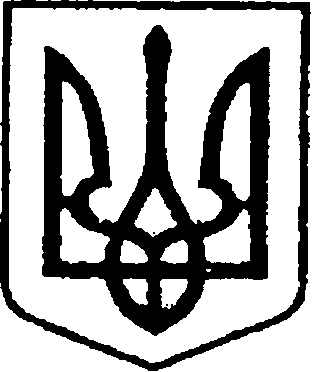                                                         УКРАЇНА                                         ЧЕРНІГІВСЬКА ОБЛАСТЬН І Ж И Н С Ь К А    М І С Ь К А    Р А Д АВ И К О Н А В Ч И Й    К О М І Т Е Т					Р І Ш Е Н Н Явід  08 грудня  2022 р.             	 м. Ніжин    			№ 446Про встановлення меморіальноїдошки  Поповичу В.В.на будівлі за адресою м.Ніжин,вул. Західна, 37	Відповідно до ст. 32, 40, 42, 59  Закону України «Про місцеве самоврядування в Україні», Регламенту виконавчого комітету Ніжинської міської ради VІІІ скликання, затвердженого рішенням Ніжинської міської ради Чернігівської області від 24 грудня 2020 року № 27-4/2020, звернення родини Поповича Володимира, звернення мешканців вулиці Західна та метою вшанування загиблого  захисника України Поповича Володимира,   виконавчий комітет Ніжинської міської ради вирішив:	1. Встановити меморіальну дошку Поповичу Володимиру Володимировичу на  будівлі за адресою  м. Ніжин, вул. Західна, 37. Текст меморіальної дошки додається.	2. Т.в.о. начальника відділу інформаційно-аналітичної роботи 
та комунікацій з громадськістю виконавчого комітету Ніжинської міської ради  Гук О.О. забезпечити оприлюднення цього рішення шляхом розміщення на офіційному сайті Ніжинської міської ради.                                	3. Контроль за виконанням рішення покласти на заступника міського голови з питань діяльності виконавчих органів влади Смагу С.С.Міський голова 					  		Олександр КОДОЛАВізують:Начальник управління культуриі туризму Ніжинської міської ради			          Тетяна БАССАКЗаступник міського голови з питань діяльності виконавчих органів влади							Сергій СМАГАНачальник  відділу юридично-кадрового забезпечення 					В’ячеслав ЛЕГАКеруючий справами виконавчого комітету 						Валерій САЛОГУБДодаток дорішення виконавчого комітету Ніжинської міської радивід _______2022 р. №_____Текст меморіальної дошки«У цьому  будинку проживав  ПОПОВИЧ ВОЛОДИМИР  ВОЛОДИМИРОВИЧ, який героїчно загинув 16 липня 2022 року, захищаючи суверенітет та територіальну цілісність України. Нагороджений медаллю «За жертовність   і любов до України». Герої не вмирають!»Пояснювальна записка  до проекту рішення виконавчого комітету«Про встановлення меморіальної дошки  Поповичу В.В.на будівлі за адресою м.Ніжин, вул. Західна, 37»1. Обґрунтування необхідності прийняття акта Проект рішення сесії Ніжинської міської ради «Про встановлення меморіальної дошки  Поповичу В.В. на будівлі за адресою м.Ніжин, вул. Західна, 37»  розроблено відповідно до ст. 32, 40, 42, 59  Закону України «Про місцеве самоврядування в Україні», Регламенту виконавчого комітету Ніжинської міської ради VІІІ скликання, затвердженого рішенням Ніжинської міської ради Чернігівської області від 24 грудня 2020 року № 27-4/2020, звернення родини Поповича Володимира, звернення мешканців вулиці Західна та метою вшанування загиблого  захисника України Поповича ВолодимираВстановлення меморіальної дошки  на честь загиблого захисника України Поповича Володимира на будинку, де він проживав,  було ініційовано мешканцями вул.Західна, людьми, які безпосередньо жили поруч із загиблим героєм та вбачають важливим вшанування у відповідний спосіб пам’яті свого загиблого родича та сусіда.2. Загальна характеристика і основні положення проектуПроект рішення складається з  3  пунктів.Пункт 1 містить інформацію про встановлення меморіальної дошки на будівлі за адресою м.Ніжин, вул. Західна, 37Додаток 1.Пункт 2 містить інформацію про забезпечення оприлюднення даного рішення на сайті міської ради.Пункт 3  визначає контролюючого за організацію виконання даного рішення.Начальник управління культуриі туризму									Тетяна БАССАК